Examen de Biología. 3er año de Bachillerato, semestral. Opción medicina. Eximidos (Periodo febrero)1) Frente a las siguientes opciones subraye la correcta.a) Durante la sístole ventricular la sangre: Pasa de las aurículas a los ventrículos.  Pasa de los ventrículos a las aurículas. Pasa de los ventrículos a las arterias. Pasa de las aurículas a las arterias.b) La función de los glóbulos rojos es: Intervienen taponando las roturas de los vasos sanguíneos. Nos defienden de las enfermedades. Realizan la fagocitosis englobando microorganismos. Transportan el oxígeno.c) En la sístole ventricular las válvulas aurículo-ventriculares están cerradas y la sangre sale: Por las arterias pulmonares y la aorta. Por la arteria pulmonar. Por la arteria aorta. Por la arteria pulmonar y vena pulmonar.d) Durante la diástole:   El corazón se relaja. El corazón se contrae y expulsa la sangre. Las aurículas se relajan. El corazón se dilata y se llena de sangre.e) El aparato circulatorio se caracteriza por ser: Un circuito cerrado y doble.  Un circuito abierto y sencillo. Un circuito abierto y doble. Un circuito cerrado y sencillo.f) El sistema circulatorio: Recibe nutrientes del aparato digestivo. Hace las tres cosas. Elimina residuos en el aparato excretor. Intercambia gases con el aparato respiratorio.2)   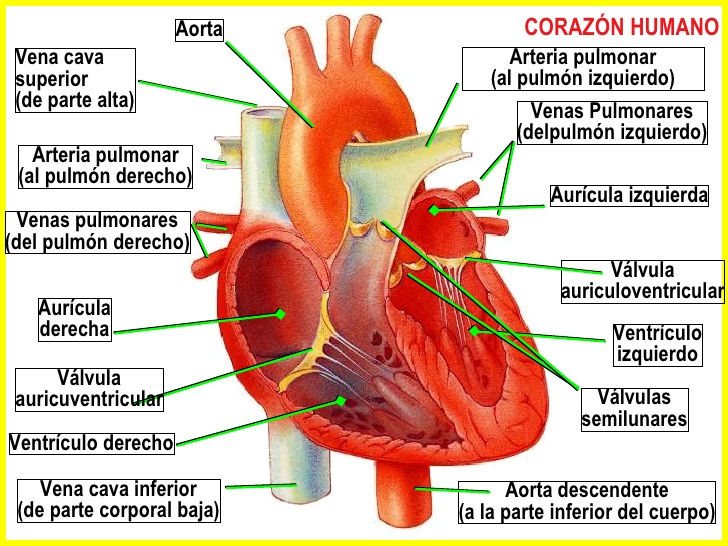 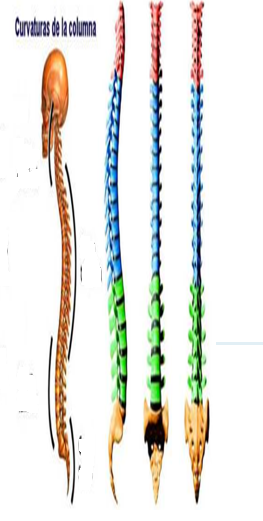 3) a) Señala las diferentes regiones y curvaturas de la Columna vertebral.b) Para la vertebra representada,  nombra las partes señaladas.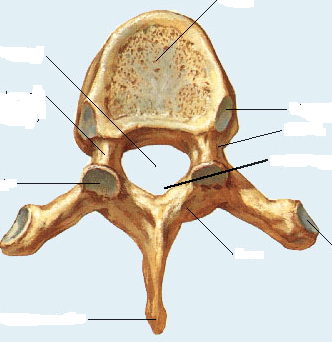 c) ¿Qué funciones tiene el tejido óseo y que células lo constituyen?.4)  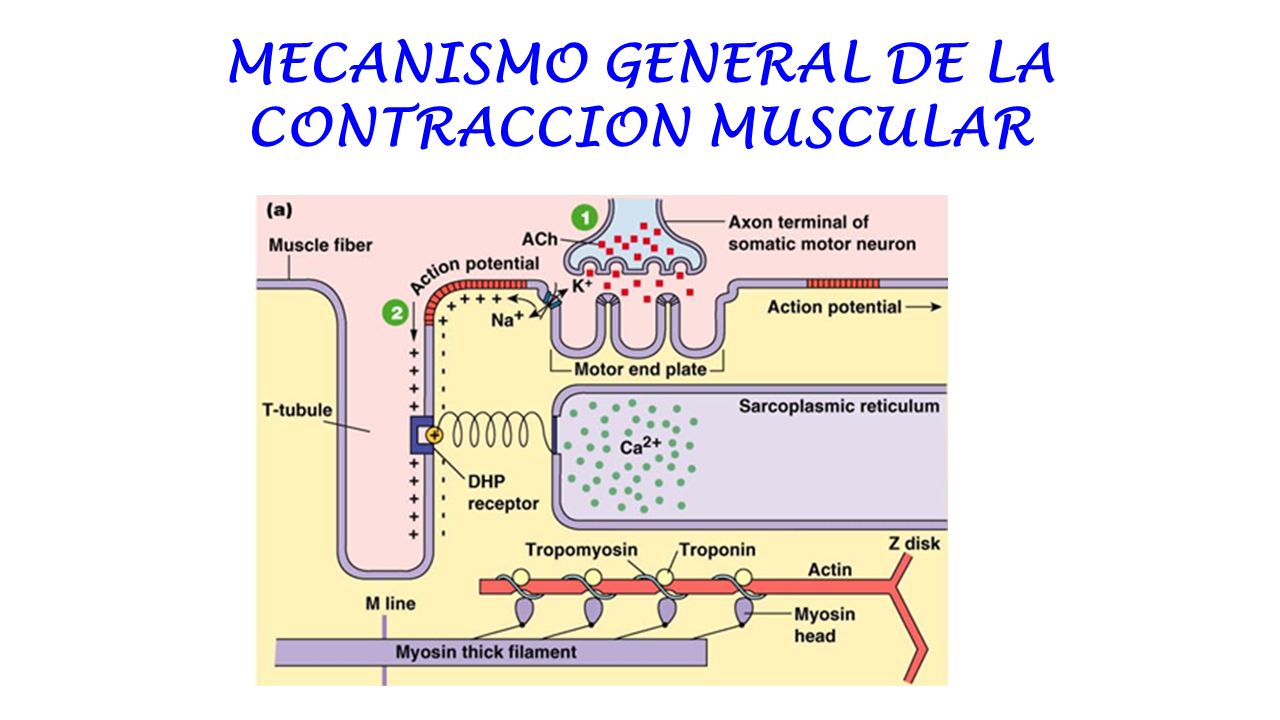 Con ayuda de la siguiente imagen explica el mecanismo de la contracción muscular5) Respecto a los sarcómeros marca las opciones correctas y las falsas justifica:Son las unidades de repetición existentes a lo largo del eje de las miofibrillas.La banda I es más oscura que la banda A.La zona H está situada en el centro de la banda A y es más clara que ésta.La línea H está emplazada en el centro de la zona H.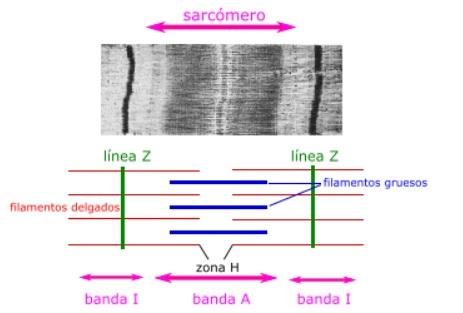 